T E N T E R D E N                                                                         K E N T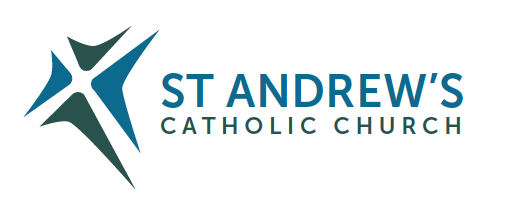 Parish Priest: Fr Behruz Rafat    Telephone 01580 762785 Mobile: 07903 986646Address: The Presbytery, 47 Ashford Road, Tenterden, Kent TN30 6LL. Parish E-mail behruzrafat@rcaos.org.uk               Parish Website: www.standrewstenterden.orgDeacon: Rev. Jolyon Vickers       Telephone: 01580 766449            Email:  jolyonvickers@rcaos.org.uk                                              Hire of Parish Hall:  Lesley McCarthy 07791 949652       E-mail: bookings.standrews@talktalk.netNewsletter Editor:  Patricia Sargent   01233 850963       E-mail: sargentpat51@gmail.comNewsletter for the week commencing 14th March 2021Fifth Sunday of Lent (B) Entrance antiphon:  Give me justice, O God, and plead my cause against a nation that is faithless.  From the deceitful and cunning rescue, me, for you, O God, are my strength.First Reading: Jeremiah 31: 31-34Psalm 50 Response: A pure heart create for me, O God.Second Reading:  Hebrews 5: 7-9Acclamation:  Glory to you, O Christ, you are the Word of God!  If a man serves me, says the Lord, he must follow me, wherever I am, my servant will be there too.     Glory to you, O Christ, you are the Word of God!  Gospel:  John 12: 20-33Communion antiphon: Has no-one condemned you, woman?  No one, Lord.  Neither shall I condemn you.  From now on, sin no more.Father Behr writes:Dear Parishioners On March 25 the Solemnity of the Annunciation the church celebrates the great mystery of the Incarnation. O God, who willed that your Wordshould take on the reality of human fleshin the womb of the Virgin Mary,grant, we pray,that we, who confess our Redeemer to be God and man,may merit to become partakers even in his divine nature.Who lives and reigns with you in the unity of the Holy Spirit,one God, for ever and ever.The Dominican Blessed Fra Angelico (1395-1455) has left us with some of the most sublime paintings on the theme of the life of Christ including the Annunciation.  The paintings were produced, not primarily for decoration, but as an aid to meditation. 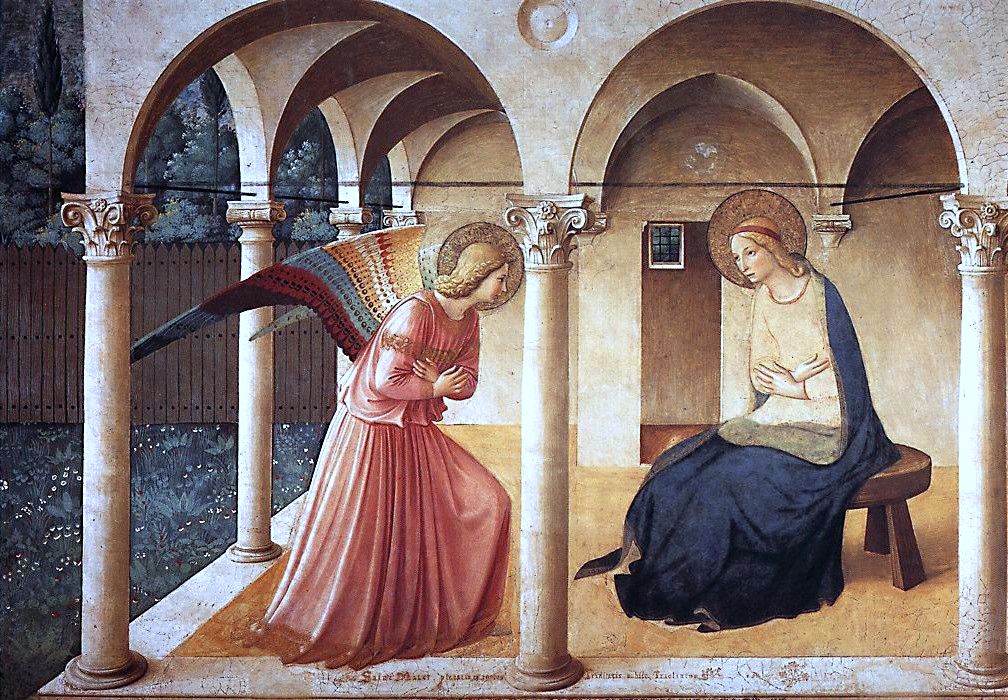 For more on the Florentine master seehttp://www.all-art.org/early_renaissance/fra_angelico1.htmlFr BehrYour Prayers are asked for:Those recently deceased: Those ill or infirm: David Green, Charlotte Elliot (daughter of Maureen Davidson), Jennifer Jorden, Joe Adams, Ellie Lawrence, Anne Bryant, Patricia Hook, Elena Peck (senior), Marjorie Dumbleton, Josie Payne, Pat Holland and all those self-isolating or suffering from COVID-19.Those whose anniversaries of death occur at this time:  Gertrude Julia Barclay, George Hyland, Peter Webbe-Wood, Elizabeth Trevor and Ann Clark.Easter Flowers and Social Distancing
Although Covid restrictions are gradually easing we are still being asked to follow the guidelines regarding social distancing.  So, to minimise the amount of time the flower arrangers would be in the church and to limit their numbers, we are asking again for help with the flower arrangements to make our church look beautiful for Easter.  Fr Behr was very impressed at Christmas!The arrangements/vases will be for the window ledges that are not above the radiators and the colour scheme is gold/yellow/white, with greenery.  They can be a bunch in a vase or an arrangement and should be brought to the church either after the Good Friday service or on Holy Saturday when Frances will be in church between 10 and 12.Any questions please contact Frances (01233 732657  f.lawrence999@btinternet.com The Parish Council Meeting scheduled for Thursday 25th March has been postponed until sometime in Eastertida, date to be advised.We have received our instructions from Archbishop John for Holy Week.Chrism MassThis year only clergy can attend due to social distancing measures. We will let you know the link for the livestream as soon as it becomes available.Maundy Thursday Mass of the Lord’s Supper at 8pmNo reception of oilsNo washing of feetNo Altar of ReposeNo WatchingGood Friday service at 3pmNo individual veneration of the CrossEaster VigilNo votive candlesNo sprinkling of water after renewal of Baptismal promisesEaster SundayAs per the VigilNo congregational singing is allowed at any Mass for the time being.This week’s services (21st – 27th March 2021), Feasts and Mass intentions during the week.This week’s services (21st – 27th March 2021), Feasts and Mass intentions during the week.This week’s services (21st – 27th March 2021), Feasts and Mass intentions during the week.This week’s services (21st – 27th March 2021), Feasts and Mass intentions during the week.Sunday 21st March10 am Mass12 midday EF Mass (Latin)Fifth Sunday of Lent (B)People of the parish(Deacon Jolyon to preach)Thursday 25th March10 am MassTHE ANNUNCIATION OF THE LORDWell-being of Fr Michael WoodgateMonday 22nd March10 am MassFeriaWell-being of Fr Anthony WhiteFriday 26th March10 am MassFeriaDennis Picknett RIPTuesday 23rd March10 am MassFeriaGertrude Barclay: Foundation Mass: “Foundress of St Andrews”Saturday 27th March10 am MassFeriaWednesday 24th MarchPrivate Requiem Massfor David Lloyd-Thomasfollowed by burialSunday 28th March 10 am MassSixth Sunday of Lent (B)PALM SUNDAY OF THE PASSION OF THE LORDNo flowers in LentNo flowers in LentNo flowers in LentNo flowers in Lent